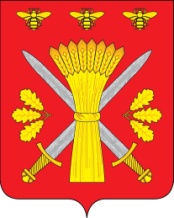 РОССИЙСКАЯ ФЕДЕРАЦИЯОРЛОВСКАЯ ОБЛАСТЬ                         ОТДЕЛ КУЛЬТУРЫ И АРХИВНОГО ДЕЛА                   АДМИНИСТРАЦИИ ТРОСНЯНСКОГО РАЙОНАПРИКАЗот  22 декабря  2015 г.                                                                                                  № 25             с. ТроснаОб утверждении Правил  определениятребований к  отдельным видам товаров, работ, услуг (в том числе предельные цены товаров, работ, услуг), закупаемым для обеспечения нужд отдела культуры и архивного дела  администрации Троснянского района Орловской области, являющегося   распорядителембюджетных средств и подведомственными казенными и  бюджетными учреждениями       В соответствии с пунктом 2 части 4 статьи 19 Федерального закона 
от 5 апреля 2013 года № 44-ФЗ «О контрактной системе в сфере закупок товаров, работ, услуг для обеспечения государственных и муниципальных нужд», постановлением Правительства Российской Федерации от 2 сентября 2015 года № 926 «Об утверждении Общих правил определения требований 
к закупаемым заказчиками отдельным видам товаров, работ, услуг 
(в том числе предельных цен товаров, работ, услуг)», приказом отдела культуры и архивного дела  администрации  Троснянского района  Орловской области от 22 декабря  2015 года  № 24   «Об утверждении Требований к порядку разработки и принятия правовых актов о нормировании в сфере закупок для обеспечения нужд  отдела культуры и архивного дела администрации  Троснянского района Орловской области, содержанию указанных актов  и обеспечению их исполнения»  приказываю:            1.  Утвердить прилагаемые  Правила определения требований к отдельным видам товаров, работ, услуг (в том числе предельные цены товаров, работ, услуг), закупаемым для обеспечения нужд  отдела культуры и архивного дела  администрации Троснянского района Орловской области, являющегося  распорядителем бюджетных средств и подведомственными  бюджетными учреждениями.2.  Настоящий приказ вступает в силу с 1 января 2016 года и подлежит размещению в единой информационной системе в сфере закупок, а до ввода ее в эксплуатацию  на официальном сайте Российской Федерации в информационно-телекоммуникационной сети «Интернет» для размещения информации о размещении заказов на поставку товаров, выполнение работ, оказание услуг (www.zakupki.gov.ru) и опубликованию на официальном сайте администрации Троснянского района.3.  Контроль за исполнением настоящего приказа оставляю за собой.Начальник отдела культуры                                      Л. К. Зубкова и архивного делаПриложение к приказу отдела культуры и                                                                       архивного  дела администрации Троснянского района№ 25  от 22  декабря 2015  г. Правила   определения требований к  отдельным видам товаров,работ, услуг (в том числе предельные цены товаров, работ, услуг), закупаемым для обеспечения нужд  отдела культуры и архивного дела администрации Троснянского района Орловской области, являющегося распорядителем бюджетных средств и подведомственными казенными и бюджетными учреждениями 1. Настоящие Правила устанавливают порядок определения требований к закупаемым отделом культуры и архивного дела администрации  Троснянского района Орловской области, являющегося  распорядителем бюджетных средств (далее отдел) и подведомственными ему казенными и  бюджетными учреждениями, отдельным видам товаров, работ, услуг (в том числе предельных цен товаров, работ, услуг).  2. Отдел культуры и архивного дела администрации Троснянского района Орловской области утверждает определенные в соответствии 
с настоящими Правилами требования к закупаемым им 
и подведомственными им казенными и бюджетными учреждениями отдельным видам товаров, работ, услуг, включающие перечень отдельных видов товаров, работ, услуг, их потребительские свойства (в том числе качество) и иные характеристики (в том числе предельные цены товаров, работ, услуг) (далее – ведомственный перечень).Ведомственный перечень составляется по форме согласно приложению 1 на основании обязательного перечня отдельных видов товаров, работ, услуг, в отношении которых определяются требования к их потребительским свойствам (в том числе качеству) и иным характеристикам (в том числе предельные цены товаров, работ, услуг), предусмотренного приложением 2 (далее – обязательный перечень).В отношении отдельных видов товаров, работ, услуг, включенных 
в обязательный перечень, в ведомственном перечне определяются 
их потребительские свойства (в том числе качество) и иные характеристики (в том числе предельные цены указанных товаров, работ, услуг), если указанные свойства и характеристики не определены в обязательном перечне.Отдел культуры и архивного дела администрации Троснянского района Орловской области в ведомственном перечне определяет значения характеристик (свойств) отдельных видов товаров, работ, услуг 
(в том числе предельные цены товаров, работ, услуг), включенных 
в обязательный перечень, в случае, если в обязательном перечне 
не определены значения таких характеристик (свойств), в том числе предельные цены товаров, работ, услуг.3. Отдельные виды товаров, работ, услуг, не включенные в обязательный перечень, подлежат включению в ведомственный перечень при условии, если средняя арифметическая сумма значений следующих критериев превышает 20 процентов:а) доля расходов отдела культуры и архивного дела  и подведомственных ему  бюджетных учреждений на приобретение отдельного вида товаров, работ, услуг для обеспечения муниципальных нужд отдела культуры и архивного дела администрации  Троснянского района Орловской области за отчетный финансовый год в общем объеме расходов  отдела культуры   и подведомственных ему бюджетных учреждений на приобретение товаров, работ, услуг за отчетный финансовый год;б) доля контрактов отдела  культуры и архивного дела  и подведомственных ему  бюджетных учреждений на приобретение отдельного вида товаров, работ, услуг для обеспечения муниципальных нужд отдела культуры и архивного дела администрации  Троснянского района Орловской области, заключенных в отчетном финансовом году, в общем количестве контрактов отдела культуры и архивного дела и подведомственных ему  бюджетных учреждений на приобретение товаров, работ, услуг, заключенных в отчетном финансовом году.4.Отдел культуры и архивного дела  администрации  Троснянского района Орловской области при включении в ведомственный перечень отдельных видов товаров, работ, услуг, не указанных в обязательном перечне, применяет установленные пунктом 3 настоящих Правил критерии, исходя из определения их значений в процентном отношении к объему осуществляемых отделом культуры и архивного дела и подведомственными казенными и   бюджетными учреждениями закупок.5. В целях формирования ведомственного перечня  отдел культуры и архивного дела  вправе определять дополнительные критерии отбора отдельных видов товаров, работ, услуг и порядок их применения, не приводящие к сокращению значения критериев, установленных пунктом 3 настоящих Правил.6. Отдел культуры и архивного дела  при формировании ведомственного перечня вправе включить в него дополнительно:а) отдельные виды товаров, работ, услуг, не указанные в обязательном перечне и не соответствующие критериям, указанным в пункте 3 настоящих Правил;б) характеристики (свойства) товаров, работ, услуг, не включенные в обязательный перечень и не приводящие к необоснованным ограничениям количества участников закупки;в) значения количественных и (или) качественных показателей характеристик (свойств) товаров, работ, услуг, которые отличаются от значений, предусмотренных обязательным перечнем, и обоснование которых содержится в соответствующей графе приложения 1 к настоящим Правилам, в том числе с учетом функционального назначения товара, под которым для целей настоящих Правил понимаются цель и условия использования (применения) товара, позволяющие товару выполнять свое основное назначение, вспомогательные функции или определяющие универсальность применения товара (выполнение соответствующих функций, работ, оказание соответствующих услуг, территориальные факторы и другое).7. Значения потребительских свойств и иных характеристик (в том числе предельные цены) отдельных видов товаров, работ, услуг, включенных в ведомственный перечень, устанавливаются:а) с учетом категорий и (или) групп должностей работников отдела культуры и архивного дела и подведомственных ему казенных и   бюджетных учреждений, если затраты на их приобретение в соответствии с Правилами определения нормативных затрат на обеспечение функций отдела культуры и архивного дела администрации  Троснянского района  Орловской области, в том числе подведомственных ем казенных и бюджетных  учреждений, утвержденными приказом отдела культуры и архивного дела администрации Троснянского района от 22 декабря 2015 года № 25 «Об утверждении Правил определения нормативных затрат на обеспечение функций отдела культуры и архивного дела администрации  Троснянского района, в том числе подведомственных ему казенных и  бюджетных учреждений» (далее – требования к определению нормативных затрат), определяются с учетом категорий и (или) групп должностей работников;б) с учетом категорий и (или) групп должностей работников, если затраты на их приобретение в соответствии с требованиями к определению нормативных затрат не определяются с учетом категорий и (или) групп должностей работников, – в случае принятия соответствующего решения отделом культуры и архивного дела администрации  Троснянского района Орловской области.8. Дополнительно включаемые в ведомственный перечень отдельные виды товаров, работ, услуг должны отличаться от указанных в обязательном перечне отдельных видов товаров, работ, услуг кодом товара, работы, услуги в соответствии с Общероссийским классификатором продукции по видам экономической деятельности.9. Предельные цены товаров, работ, услуг устанавливаются отделом культуры и архивного дела администрации  Троснянского района Орловской области в случае, если требованиями к определению нормативных затрат установлены нормативы цены на соответствующие товары, работы, услуги.Приложение N 1 к Правилам   ВЕДОМСТВЕННЫЙ ПЕРЕЧЕНЬотдельных видов товаров, работ, услуг, их потребительские свойства (в том числе качество) и иные характеристики
(в том числе предельные цены товаров, работ, услуг)<*> Указывается в случае установления характеристик, отличающихся от значений, содержащихся в обязательном перечне отдельных видов товаров, работ, услуг, в отношении которых определяются требования к их потребительским свойствам (в том числе качеству) и иным характеристикам (в том числе предельные цены товаров, работ, услуг).Приложение N 2 к Правилам   Обязательный переченьотдельных видов товаров, работ, услуг, в отношении которых определяются требования к их потребительским свойствам (в том числе качеству) и иным характеристикам (в том числе предельные цены товаров, работ, услуг)№Код по ОКПДКод по ОКПДНаименова-ние отдельного вида товаров, работ, услугНаименова-ние отдельного вида товаров, работ, услугЕдиница измеренияЕдиница измеренияЕдиница измеренияТребования к потребительским свойствам (в том числе качеству) и иным характеристикам, утвержденные отделом культуры и архивного дела администрации Троснянского района Орловской областиТребования к потребительским свойствам (в том числе качеству) и иным характеристикам, утвержденные отделом культуры и архивного дела администрации Троснянского района Орловской областиТребования к потребительским свойствам (в том числе качеству) и иным характеристикам, утвержденные отделом культуры и архивного дела администрации Троснянского района Орловской областиТребования к потребительским свойствам (в том числе качеству) и иным характеристикам, утвержденные отделом культуры и архивного дела администрации Троснянского района Орловской областиТребования к потребительским свойствам (в том числе качеству) и иным характеристикам, утвержденные отделом культуры и архивного дела администрации  Троснянского района Орловской областиТребования к потребительским свойствам (в том числе качеству) и иным характеристикам, утвержденные отделом культуры и архивного дела администрации  Троснянского района Орловской областиТребования к потребительским свойствам (в том числе качеству) и иным характеристикам, утвержденные отделом культуры и архивного дела администрации  Троснянского района Орловской областиТребования к потребительским свойствам (в том числе качеству) и иным характеристикам, утвержденные отделом культуры и архивного дела администрации  Троснянского района Орловской областиТребования к потребительским свойствам (в том числе качеству) и иным характеристикам, утвержденные отделом культуры и архивного дела администрации  Троснянского района Орловской областиТребования к потребительским свойствам (в том числе качеству) и иным характеристикам, утвержденные отделом культуры и архивного дела администрации  Троснянского района Орловской областиТребования к потребительским свойствам (в том числе качеству) и иным характеристикам, утвержденные отделом культуры и архивного дела администрации  Троснянского района Орловской областиТребования к потребительским свойствам (в том числе качеству) и иным характеристикам, утвержденные отделом культуры и архивного дела администрации  Троснянского района Орловской областиТребования к потребительским свойствам (в том числе качеству) и иным характеристикам, утвержденные отделом культуры и архивного дела администрации  Троснянского района Орловской области№Код по ОКПДКод по ОКПДНаименова-ние отдельного вида товаров, работ, услугНаименова-ние отдельного вида товаров, работ, услугкод по ОКЕИнаиме-нованиенаиме-нованиехарактерис-тикахарактерис-тиказначение характе-ристикизначение характе-ристикихаракте-ристикахаракте-ристиказначение характе-ристикизначение характе-ристикизначение характе-ристикиобоснование отклонения значения характеристики от утвержденной отделом культуры и архивного дела администрации Троснянского районаобоснование отклонения значения характеристики от утвержденной отделом культуры и архивного дела администрации Троснянского районафункцио-нальное назначение <*>функцио-нальное назначение <*>12233455667788999101011111223345566778899910101111Отдельные виды товаров, работ, услуг, включенные в перечень отдельных видов товаров, работ, услуг, предусмотренный приложением 2 к Правилам определения требований к отдельным видам товаров, работ, услуг (в том числе предельные цены товаров, работ, услуг), закупаемым для обеспечения нужд отдела культуры и архивного дела администрации Троснянского района Орловской областиОтдельные виды товаров, работ, услуг, включенные в перечень отдельных видов товаров, работ, услуг, предусмотренный приложением 2 к Правилам определения требований к отдельным видам товаров, работ, услуг (в том числе предельные цены товаров, работ, услуг), закупаемым для обеспечения нужд отдела культуры и архивного дела администрации Троснянского района Орловской областиОтдельные виды товаров, работ, услуг, включенные в перечень отдельных видов товаров, работ, услуг, предусмотренный приложением 2 к Правилам определения требований к отдельным видам товаров, работ, услуг (в том числе предельные цены товаров, работ, услуг), закупаемым для обеспечения нужд отдела культуры и архивного дела администрации Троснянского района Орловской областиОтдельные виды товаров, работ, услуг, включенные в перечень отдельных видов товаров, работ, услуг, предусмотренный приложением 2 к Правилам определения требований к отдельным видам товаров, работ, услуг (в том числе предельные цены товаров, работ, услуг), закупаемым для обеспечения нужд отдела культуры и архивного дела администрации Троснянского района Орловской областиОтдельные виды товаров, работ, услуг, включенные в перечень отдельных видов товаров, работ, услуг, предусмотренный приложением 2 к Правилам определения требований к отдельным видам товаров, работ, услуг (в том числе предельные цены товаров, работ, услуг), закупаемым для обеспечения нужд отдела культуры и архивного дела администрации Троснянского района Орловской областиОтдельные виды товаров, работ, услуг, включенные в перечень отдельных видов товаров, работ, услуг, предусмотренный приложением 2 к Правилам определения требований к отдельным видам товаров, работ, услуг (в том числе предельные цены товаров, работ, услуг), закупаемым для обеспечения нужд отдела культуры и архивного дела администрации Троснянского района Орловской областиОтдельные виды товаров, работ, услуг, включенные в перечень отдельных видов товаров, работ, услуг, предусмотренный приложением 2 к Правилам определения требований к отдельным видам товаров, работ, услуг (в том числе предельные цены товаров, работ, услуг), закупаемым для обеспечения нужд отдела культуры и архивного дела администрации Троснянского района Орловской областиОтдельные виды товаров, работ, услуг, включенные в перечень отдельных видов товаров, работ, услуг, предусмотренный приложением 2 к Правилам определения требований к отдельным видам товаров, работ, услуг (в том числе предельные цены товаров, работ, услуг), закупаемым для обеспечения нужд отдела культуры и архивного дела администрации Троснянского района Орловской областиОтдельные виды товаров, работ, услуг, включенные в перечень отдельных видов товаров, работ, услуг, предусмотренный приложением 2 к Правилам определения требований к отдельным видам товаров, работ, услуг (в том числе предельные цены товаров, работ, услуг), закупаемым для обеспечения нужд отдела культуры и архивного дела администрации Троснянского района Орловской областиОтдельные виды товаров, работ, услуг, включенные в перечень отдельных видов товаров, работ, услуг, предусмотренный приложением 2 к Правилам определения требований к отдельным видам товаров, работ, услуг (в том числе предельные цены товаров, работ, услуг), закупаемым для обеспечения нужд отдела культуры и архивного дела администрации Троснянского района Орловской областиОтдельные виды товаров, работ, услуг, включенные в перечень отдельных видов товаров, работ, услуг, предусмотренный приложением 2 к Правилам определения требований к отдельным видам товаров, работ, услуг (в том числе предельные цены товаров, работ, услуг), закупаемым для обеспечения нужд отдела культуры и архивного дела администрации Троснянского района Орловской областиОтдельные виды товаров, работ, услуг, включенные в перечень отдельных видов товаров, работ, услуг, предусмотренный приложением 2 к Правилам определения требований к отдельным видам товаров, работ, услуг (в том числе предельные цены товаров, работ, услуг), закупаемым для обеспечения нужд отдела культуры и архивного дела администрации Троснянского района Орловской областиОтдельные виды товаров, работ, услуг, включенные в перечень отдельных видов товаров, работ, услуг, предусмотренный приложением 2 к Правилам определения требований к отдельным видам товаров, работ, услуг (в том числе предельные цены товаров, работ, услуг), закупаемым для обеспечения нужд отдела культуры и архивного дела администрации Троснянского района Орловской областиОтдельные виды товаров, работ, услуг, включенные в перечень отдельных видов товаров, работ, услуг, предусмотренный приложением 2 к Правилам определения требований к отдельным видам товаров, работ, услуг (в том числе предельные цены товаров, работ, услуг), закупаемым для обеспечения нужд отдела культуры и архивного дела администрации Троснянского района Орловской областиОтдельные виды товаров, работ, услуг, включенные в перечень отдельных видов товаров, работ, услуг, предусмотренный приложением 2 к Правилам определения требований к отдельным видам товаров, работ, услуг (в том числе предельные цены товаров, работ, услуг), закупаемым для обеспечения нужд отдела культуры и архивного дела администрации Троснянского района Орловской областиОтдельные виды товаров, работ, услуг, включенные в перечень отдельных видов товаров, работ, услуг, предусмотренный приложением 2 к Правилам определения требований к отдельным видам товаров, работ, услуг (в том числе предельные цены товаров, работ, услуг), закупаемым для обеспечения нужд отдела культуры и архивного дела администрации Троснянского района Орловской областиОтдельные виды товаров, работ, услуг, включенные в перечень отдельных видов товаров, работ, услуг, предусмотренный приложением 2 к Правилам определения требований к отдельным видам товаров, работ, услуг (в том числе предельные цены товаров, работ, услуг), закупаемым для обеспечения нужд отдела культуры и архивного дела администрации Троснянского района Орловской областиОтдельные виды товаров, работ, услуг, включенные в перечень отдельных видов товаров, работ, услуг, предусмотренный приложением 2 к Правилам определения требований к отдельным видам товаров, работ, услуг (в том числе предельные цены товаров, работ, услуг), закупаемым для обеспечения нужд отдела культуры и архивного дела администрации Троснянского района Орловской областиОтдельные виды товаров, работ, услуг, включенные в перечень отдельных видов товаров, работ, услуг, предусмотренный приложением 2 к Правилам определения требований к отдельным видам товаров, работ, услуг (в том числе предельные цены товаров, работ, услуг), закупаемым для обеспечения нужд отдела культуры и архивного дела администрации Троснянского района Орловской областиОтдельные виды товаров, работ, услуг, включенные в перечень отдельных видов товаров, работ, услуг, предусмотренный приложением 2 к Правилам определения требований к отдельным видам товаров, работ, услуг (в том числе предельные цены товаров, работ, услуг), закупаемым для обеспечения нужд отдела культуры и архивного дела администрации Троснянского района Орловской областиОтдельные виды товаров, работ, услуг, включенные в перечень отдельных видов товаров, работ, услуг, предусмотренный приложением 2 к Правилам определения требований к отдельным видам товаров, работ, услуг (в том числе предельные цены товаров, работ, услуг), закупаемым для обеспечения нужд отдела культуры и архивного дела администрации Троснянского района Орловской области1.1.Дополнительный перечень отдельных видов товаров, работ, услуг, определенный отделом кулььтуры и архивного дела администрации Троснянского района Орловской областиДополнительный перечень отдельных видов товаров, работ, услуг, определенный отделом кулььтуры и архивного дела администрации Троснянского района Орловской областиДополнительный перечень отдельных видов товаров, работ, услуг, определенный отделом кулььтуры и архивного дела администрации Троснянского района Орловской областиДополнительный перечень отдельных видов товаров, работ, услуг, определенный отделом кулььтуры и архивного дела администрации Троснянского района Орловской областиДополнительный перечень отдельных видов товаров, работ, услуг, определенный отделом кулььтуры и архивного дела администрации Троснянского района Орловской областиДополнительный перечень отдельных видов товаров, работ, услуг, определенный отделом кулььтуры и архивного дела администрации Троснянского района Орловской областиДополнительный перечень отдельных видов товаров, работ, услуг, определенный отделом кулььтуры и архивного дела администрации Троснянского района Орловской областиДополнительный перечень отдельных видов товаров, работ, услуг, определенный отделом кулььтуры и архивного дела администрации Троснянского района Орловской областиДополнительный перечень отдельных видов товаров, работ, услуг, определенный отделом кулььтуры и архивного дела администрации Троснянского района Орловской областиДополнительный перечень отдельных видов товаров, работ, услуг, определенный отделом кулььтуры и архивного дела администрации Троснянского района Орловской областиДополнительный перечень отдельных видов товаров, работ, услуг, определенный отделом кулььтуры и архивного дела администрации Троснянского района Орловской областиДополнительный перечень отдельных видов товаров, работ, услуг, определенный отделом кулььтуры и архивного дела администрации Троснянского района Орловской областиДополнительный перечень отдельных видов товаров, работ, услуг, определенный отделом кулььтуры и архивного дела администрации Троснянского района Орловской областиДополнительный перечень отдельных видов товаров, работ, услуг, определенный отделом кулььтуры и архивного дела администрации Троснянского района Орловской областиДополнительный перечень отдельных видов товаров, работ, услуг, определенный отделом кулььтуры и архивного дела администрации Троснянского района Орловской областиДополнительный перечень отдельных видов товаров, работ, услуг, определенный отделом кулььтуры и архивного дела администрации Троснянского района Орловской областиДополнительный перечень отдельных видов товаров, работ, услуг, определенный отделом кулььтуры и архивного дела администрации Троснянского района Орловской областиДополнительный перечень отдельных видов товаров, работ, услуг, определенный отделом кулььтуры и архивного дела администрации Троснянского района Орловской областиДополнительный перечень отдельных видов товаров, работ, услуг, определенный отделом кулььтуры и архивного дела администрации Троснянского района Орловской областиДополнительный перечень отдельных видов товаров, работ, услуг, определенный отделом кулььтуры и архивного дела администрации Троснянского района Орловской областиДополнительный перечень отдельных видов товаров, работ, услуг, определенный отделом кулььтуры и архивного дела администрации Троснянского района Орловской области1.1.xxxxxxxxxxxxxxxxxxxxx№Код по ОКПДНаименова-ниеотдель-ного вида товаров, работ, услугХарактеристикаЕдиница измеренияЕдиница измеренияГлавная группа должностей гражданской службы категории «Руководите-ли»Ведущая группа должностей гражданской службы категории «Руководите-ли»Должности категории «Помощники (советники)»Должности категории «Специа-листы»Должности категории «Обеспечи-вающиеспе-циалисты»№Код по ОКПДНаименова-ниеотдель-ного вида товаров, работ, услугХарактеристикакод по ОКЕИнаи-мено-ваниеГлавная группа должностей гражданской службы категории «Руководите-ли»Ведущая группа должностей гражданской службы категории «Руководите-ли»Должности категории «Помощники (советники)»Должности категории «Специа-листы»Должности категории «Обеспечи-вающиеспе-циалисты»12345678910111.30.02.12Ноутбуки, планшетные компьютерыРазмер и тип экрана, вес, тип процессора, частота процессора, размер опера-тивной памяти, объем накопителя, тип жесткого диска, оптический привод, наличие модулей Wi-Fi, Bluetooth, поддержки 3G (UMTS), тип видеоадаптера, время работы, операционная система, предустановленное программное обеспечение, предельная цена12345678910112.30.02.15Компьютеры персональ-ные настоль-ные, рабочие станции выводаТип (моноблок/системный блок и монитор), размер экрана/монитора, тип процессора, частота процессора, размер оперативной памяти, объем накопителя, тип жесткого диска, оптический привод, тип видеоадаптера, операционная система, предустановленное программное обеспечение, предельная цена3.30.02.16Принтеры, сканеры, многофунк-циональные устройстваМетод печати (струйный/ла-зерный – для принтера/ многофункционального устройства), разрешение сканирования (для сканера/ многофункционального устройства), цветность (цветной/ черно-белый), максимальный формат, скорость печати/сканирова-ния, наличие дополнитель-ных модулей и интерфейсов (сетевой интерфейс, устройства чтения карт памяти и т.д.)12345678910114.  32.20.11Телефоны мобильныеТип устройства (телефон/смартфон), поддерживаемые стандарты, операционная система, время работы, метод управления (сенсорный/кнопочный), количество SIM-карт, наличие модулей и интерфейсов (Wi-Fi, Bluetooth, USB, GPS), стоимость годового владения оборудованием (включая договоры технической поддержки, обслуживания, сервисные договоры) из расчета на одного абонента (одну единицу трафика) в течение всего срока службы, предельная цена383Рубль5.34.10.22Автомобили легковыеМощность двигателя, комплектация, предельная цена251Лоша-диная сила5.34.10.22Автомобили легковыеМощность двигателя, комплектация, предельная цена383Рубль12345678910116.34.10.30Средства автотранс-портные для перевозки 10 человек и болееМощность двигателя, комплектация7.34.10.41Средства автотранс-портные грузовыеМощность двигателя, комплектация8.   36.11.11Мебель для сидения с металличес-ким каркасомМатериал (металл), обивочные материалыПредельное значение – кожа натуральная;   возможные значениия – искусствен-ная кожа, мебельный (искусствен-ный) мех, искусствен-ная замша (микрофибра), ткань, нетканые материалыПредельное значение –  искусственная кожа;возможные значения – мебельный (искусствен-ный) мех, искусственная замша (микрофибра), ткань, нетканые материалыПредельное значение – ткань;возможные значения – нетканые материалыПредель-ное значение – ткань;возмож-ные значения – нетканые материалыПредель-ное значение – ткань;возмож-ные значения – нетканые материалы12345678910119.  36.11.12Мебель для сидения с деревянным каркасомМатериал (вид древесины)Возможное значение – древесина хвойных и мягколиствен-ных пород:береза, лиственница, сосна, ельВозможное значение – древесина хвойных и мягколиствен-ных пород:береза, лиственница, сосна, ельВозможное значение – древесина хвойных и мягколиствен-ных пород:береза, лиственница, сосна, ельВозмож-ное значение – древесина хвойных и мягколист-венных пород:береза, листвен-ница, сосна, ельВозмож-ное значение – древесина хвойных и мягколист-венных пород:береза, листвен-ница, сосна, ельОбивочные материалыПредельное значение – кожа натуральная;возможные значения –искусственная кожа, мебельный (искусствен-ный) мех, искусственная замша (микрофибра), ткань, нетканые материалыПредельное значение – искусственная кожа;возможные значения –мебельный (искусствен-ный) мех, искусственная замша (микрофибра), ткань, нетканые материалыПредельное значение – ткань;возможное значение – нетканые материалыПредель-ное значение – ткань;возмож-ное значение – нетканые материалыПредель-ное значение – ткань;возмож-ное значение – нетканые материалы123456789101110.36.12.11Мебель металличес-кая для офисов, админист-ративных помещений, учебных заведений, учреждений культурыМатериал (металл)11.  36.12.12Мебель деревянная для офисов, админист-ративных помещений, учебных заведений, учреждений культурыМатериал (вид древесины)Возможные значения – древесина хвойных и мягколист-венных породВозможные значения – древесина хвойных и мягколист-венных породВозможные значения – древесина хвойных и мягколист-венных породВозмож-ные значения – древесина хвойных и мягколист-венных породВозмож–ные значения – древесина хвойных и мягколист-венных пород